Национална здравноосигурителна каса – РЗОК гр. Перник, на основание чл.10а, ал.2 от ЗДСл, във връзка чл.14, ал.1 и ал.2 от Наредбата за провеждане на конкурсите за държавни служители и Заповед № РД- 09- 668. от 14.05.2018 година на Управителя на НЗОКОБЯВЯВА КОНКУРСЗА  ДЛЪЖНОСТ СТАРШИ ЕКСПЕРТ(ЕДНА ЩАТНА БРОЙКА)в отдел „Финансово-счетоводни дейности и административно обслужване” към „Обща администрация“ в РЗОК гр. Перник, при следните условия:1. Минимални изисквания, предвидени в нормативните актове за заемане на конкурсната длъжност: образование: Висше;степен на образование: Бакалавър; професионален опит: 1/една/ година;илиминимален ранг за заемане на длъжността: V-ти  младши рангСпециалности, по които е придобито образованието: от професионално направление „Икономика”, „Публична администрация”.  3. Специфични изисквания за конкурсната длъжност: няма.4. Допълнителни изисквания за заемане на длъжността, съгласно утвърдена длъжностна характеристика:притежаване на компютърни умения – Microsoft Word, Excel, Internet;5. Начин за провеждане на конкурса:тестинтервю6. Необходими документи, които кандидатите следва да представят за участие в       конкурса:заявление за участие в конкурс /Приложение № 2 от Наредбата за провеждане на конкурсите за държавни служители (НПКДС);декларация от лицето за неговото гражданство, както и обстоятелствата, че е пълнолетно, не е поставено под запрещение, не е осъждано за умишлено престъпление от общ характер на лишаване от свобода и не е лишено по съответен ред от правото да заема определената длъжност;копие от диплома за придобита образователна-квалификационна степен (документите издадени в чужбина, следва да бъдат признати по реда на Наредбата за държавните изисквания за признаване на придобито висше образование и завършени периоди на обучение в чуждестранни висши училища);копие на документи, удостоверяващи продължителността на професионалния опит (трудова книжка, служебна книжка, осигурителна книжка и/или официален документ на български език, доказващ извършване на дейност в чужбина);в случай, че кандидатът притежава съответният ранг за изпълнение на длъжността, представя копие от служебна книжка;копия от други документи по преценка на кандидата.7. Документите следва да бъдат представени лично или чрез упълномощено лице с нотариално заверено пълномощно в 10 дневен срок след датата на публикуване на обявлението в сградата на РЗОК гр. Перник, с адрес гр. Перник, пл. „Кракра Пернишки” 2, ет. 6, всеки работен ден от 9:30 до 12.00 часа и от 13:30 до 17:00 часа. Лице за контакт: Таня Георгиева – финансов контрольор, тел. 076/649 288 и Мария Петкова – главен юрисконсулт, тел.076/649-268. Краен срок за подаване на документите до 17.00ч. на 28.05.2018 година включително.8. Списъците и други съобщения във връзка с конкурса ще се обявяват на официалната интернет страница на НЗОК. 9. Описание на длъжността: Приема постъпващата за Директора на РЗОК Перник кореспонденция и я систематизира в съответствие с установения ред, като я предава за разглеждане от Директора, получава и предава информация по съответните приемо-предавателни устройства, организира телефонни разговори и срещи на Директора, приема и изпраща факсове и имейли, изпълнява функции по прием, регистрация, обработка  и разпределение на документи, съгласно заповед на директора на РЗОК Перник, в програмен продукт „Архимед”, приема и предава постъпилите от деловодството на РЗОК Перник документи за резолюция от директора на РЗОК Перник, по нареждане на директора на РЗОК Перник осъществява организацията по подготовка на заседания и съвещания на различни съвети, като осигурява необходимите материали и уведомява участниците за времето, мястото и дневния ред на заседанията, осигурява приема на служителите от РЗОК и  външни лица  до  директора и заместник директора на  РЗОК Перник, води отчет на получените документи в съответствие с действащата нормативна уредба и отговаря за тяхното съхранение и/или предаването им в архива на РЗОК Перник, координира техническото изпълнение на поставените от директора на РЗОК Перник задачи.10. Минимален размер на основната заплата: от 550 лв. до 1900 лв./Основният размер на заплатата за длъжността се определя от професионалния опит на спечелилия конкурса кандидат, съгласно нормативните актове, определящи формирането на възнаграждението/.Образци на заявление за участие в конкурс и декларация по чл.17, ал.2, т.1 от НПКДС могат да се изтеглят от http://www.nhif.bg/.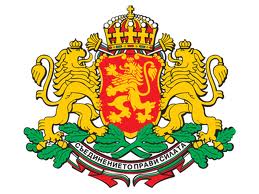 РЕПУБЛИКА БЪЛГАРИЯНАЦИОНАЛНА ЗДРАВНООСИГУРИТЕЛНА КАСА